											ПРОЄКТ				                                                                                   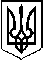 У К Р А Ї Н АП Е Р Е Г І Н С Ь К А   С Е Л И Щ Н А    Р А Д АВосьме демократичне скликання Двадцять дев'ята  сесіяР І Ш Е Н Н Явід  _____.2023 № ___-29/2023смт. Перегінське  Про затвердження проекту землеустрою щодовідведення земельної ділянки, цільове призначення якої змінюєтьсяРозглянувши заяву Особи 1, проект землеустрою щодо відведення земельної ділянки   цільове призначення якої змінюється, керуючись ст.20, 186 Земельного кодексу України, ст. 24 Закону України «Про регулювання містобудівної діяльності», ст. 26 Закону України «Про місцеве самоврядування в Україні», враховуючи пропозиції комісії містобудування, будівництва, земельних відносин, екології та охорони навколишнього середовища, селищна рада  					ВИРІШИЛА:1. Затвердити Особі 1 проект землеустрою щодо відведення земельної ділянки площею 0,0040га, кадастровий номер 2624855800:01:007:0585, цільове призначення якої змінюється   із земель наданих для будівництва та обслуговування житлового будинку, господарських будівель і споруд (присадибна ділянка) (код 02.01) в землі  для будівництва та обслуговування будівель торгівлі (код 03.07) в смт. Перегінське, вул. Сотенного Довбуша, 3 а2.Контроль за виконанням даного рішення покласти на комісію містобудування, будівництва, земельних відносин, екології та охорони навколишнього середовища ( І. Пайш )Селищний голова 				      		                      		Ірина ЛЮКЛЯН